NOMBRE DEL ALUMNO: SANTIAGO LUISGRADO: 3° APOESÍA: YO TENGO UN AMIGOAUTOR: CM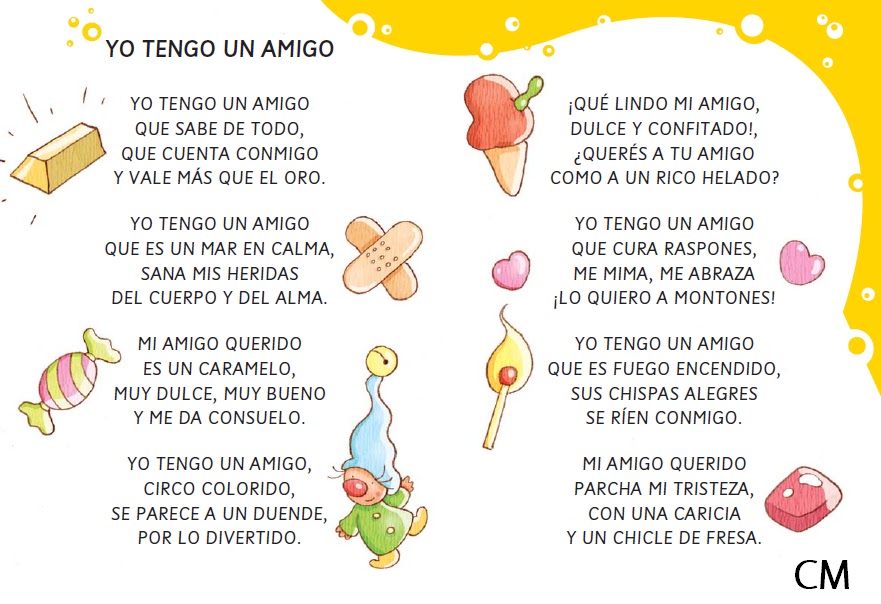 